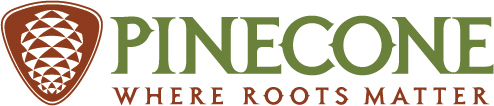 The PineCone Bluegrass Show
Co-hosted by Larry Nixon & Tim WoodallWQDR 94.7 FM, and streaming on 947qdr.com
September 27, 2015, 6 – 9 p.m.Hosted by Tim WoodallCelebrating our 26th year on the air!The PineCone Bluegrass Show is a reporting station in Bluegrass Unlimited and BluegrassToday music polls.ArtistSong TitleAlbum TitleRecord LabelSeldom ScenePickawayLive at the Cellar DoorRebel RecordsSidelineMountain GirlSession 2Mountain Fever RecordsDavid Parmley, Scott Vestal, & Continental DivideWing and a PrayerContinental DividePinecastle RecordsLorraine Jordan & Carolina RoadI Got MexicoCountry GrassPinecastle RecordsJames KingThirty Years of FarmingThirty Years of FarmingRounderAlecia NugentThink of What You’ve DoneAlecia NugentRounderThe Del McCoury BandA Far CryCelebrating 50 Years of Del McCouryMcCoury MusicDoyle Lawson & QuicksilverYou Gotta Dig a Little DeeperYou Gotta Dig a Little DeeperRounderEmily KirschLittle WillieJust Another MemoryRabbit’s Foot RecordsLarry SparksGirl at the Crossroads BarClassic BluegrassRebel RecordsLou Reid, Terry Baucom & CarolinaBlue NightCarolina BluePinecastle RecordsMarty Raybon & Full CirclePrayer Bells of HeavenFull CircleDoobie SheaMcPeak BrothersLost RiverClassic BluegrassRebel RecordsNitty Gritty Dirt BandSoldier’s Joy (Earl Scruggs)Will the Circle Be Unbroken (Various Artists)Capitol NashvilleNew Grass RevivalLove Someone Like MeBest of New Grass RevivalCapitol NashvilleOld & in the WayOld & in the WayOld & in the WayAristaLonesome Standard TimeBanditMighty LonesomeSugar HillLester Flatt & Earl Scruggs & The Foggy Mountain BoysCripple CreekFoggy Mountain BanjoColumbia RecordsErnie ThackerSharecropper’s SonThe Stanley Tradition: Tribute to a Bluegrass Legacy (Various Artists)Doobie SheaCarolina RoadA Light in the WindowBack to My RootsRural Rhythm RecordsJosh WilliamsDream of MeDown HomeRounderJimmy ArnoldCharmaineStrictly ArnoldRebel RecordsNitty Gritty Dirt BandTennessee Stud (Doc Watson)Will the Circle Be Unbroken (Various Artists)Capitol NashvilleNitty Gritty Dirt BandLosin’ You (Might be the Best Thing Yet) (Jimmy Martin)Will the Circle Be Unbroken (Various Artists)Capitol NashvilleRicky Skaggs and Kentucky ThunderDim Lights, Thick SmokeHistory of the FutureSkaggs Family RecordsNew TraditionProdigal SonStand and be CountedMountain HomeThe Grass CatsThe Old School RoadThe Old School RoadNew Time RecordsThe Country GentlemenSouvenirsThe Country Gentlemen: The Complete Vanguard RecordingsVanguard RecordsRussell Moore & IIIrd Tyme OutPoison CoveIt’s About TymeBreak a StringAl Batten & the Bluegrass ReunionHarold’s Super ServiceInstrumentals & InsanitiesAl BattenJames KingEcho MountainBluegrass StorytellerRounderNixon, Blevins & GageBrown Mountain LightsPicking with FriendsCloverLou Reid, Terry Baucom & CarolinaBig MonCarolina MoonRebel RecordsLou Reid, Terry Baucom & CarolinaDon’t Pass Me ByCarolina BluePinecastle RecordsVince GillAll Prayed UpLittle Brother: The Acoustic RecordMCA NashvilleDoyle Lawson and QuicksilverHeart  of a Little Mountain GirlThe Original BandSugar HillBluegrass Album BandBig Spike HammerThe Bluegrass Album Band Vol. Three: California ConnectionRounderThe Tony Rice UnitLittle SadieMazanitaRounderThe Traditional GrassVeil of White LaceSongs of Love and LifeRebel RecordsRussell Moore & IIIrd Tyme OutMakes Me Wonder if I Ever Said GoodbyeIt’s About TymeBreak a StringClyde MattocksI Wonder What You See in Your DreamsHuggin’ the HoundHoodswampAlison KraussI Don’t Believe You’ve Met My Baby (w/Jerry Douglas)Now that I’ve Found You: A CollectionRounderConstant ChangeThe Rabbit SongEvolvingBlue Circle RecordsCountry GazetteYou Can’t Get the Hell Out of TexasHello Operator….This is Country GazetteFlying FishCountry GentlemenMatterhorn25 YearsRebel RecordsAlmost Original New SouthI’m Not Broke, But Badly BentBluegrass: The World’s Greatest Show (Various Artists)Sugar HillSidelineWhat Made Milwaukee FamousSession 1Mountain Fever Records